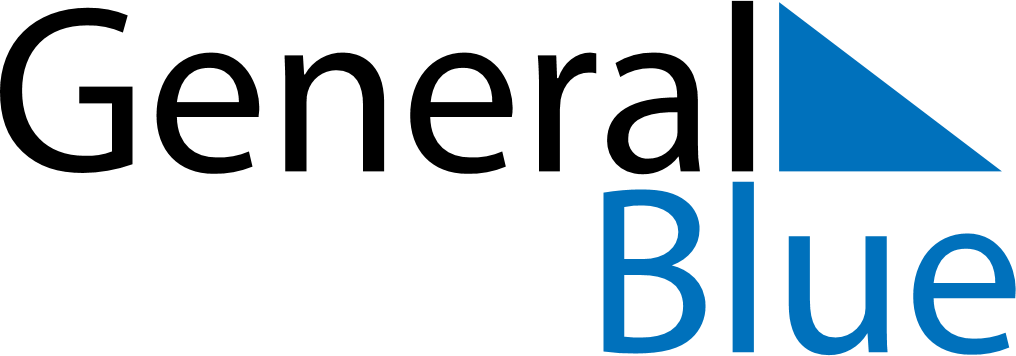 November 2021November 2021November 2021November 2021November 2021November 2021VaticanVaticanVaticanVaticanVaticanVaticanSundayMondayTuesdayWednesdayThursdayFridaySaturday123456All Saints’ Day789101112131415161718192021222324252627282930NOTES